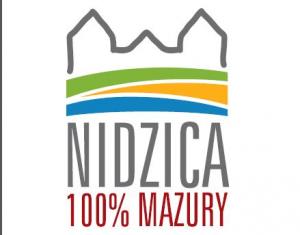 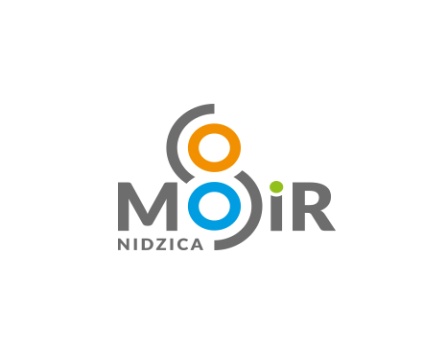 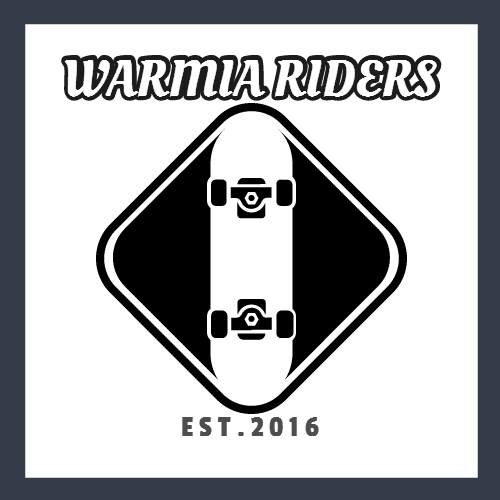 REGULAMIN „NNI EXTREME 2021”Event sportowy pod Patronatem Burmistrza Nidzicy Jacka KosmaliORGANIZATORZY:Gmina NidzicaMiejski Ośrodek Sportu i Rekreacji w NidzicyWSPÓŁORGANIZATOR:Stowarzyszenie Sportowe Warmia RidersTERMIN I MIEJSCE ZAWODÓWZawody NNI Extreme 2021odbędą się 9 października 2021 roku na Skateparku w Nidzicy przy Mickiewicza od godz. 13:00 do godziny 18.00WARUNKI UCZESTNICTWAZgłoszenia i zapisy odbywają się w dniu zawodów, przy Skateparku w Nidzicy przy Mickiewicza od godz. 13:00.Każdy zawodnik zobowiązany jest wypełnić oświadczenie (Załącznik Nr 1) i przedstawić dokument tożsamości zaświadczający o ukończeniu 18 lat. Zawodnicy, którzy nie ukończyli 18 roku życia zobowiązani są dostarczyć pisemną zgodę rodziców lub pełnoletniego opiekuna na udział podopiecznego w zawodach  (Załącznik Nr 2). Zalecane jest używanie kasków, nałokietników, nakolanników i innych ochraniaczy  w celu zabezpieczenia się przed skutkami ewentualnych upadków.Udział w zawodach jest bezpłatny i odbywa się na własną odpowiedzialność.Wszyscy uczestnicy zobowiązania są do przestrzegania regulaminu Skateparku,  jak również zapisów niniejszego Regulaminu.ZASADY ROZGRYWANIA ZAWODÓW  Zawody rozgrywane będą po przeprowadzeniu rozgrzewki. Czas trwania rozgrywek JAM i best trick określi Organizator w dniu zawodów. Sędzia oceniać będzie 2 przejazdy, umiejętności, skalę trudności ewolucji oraz widowiskowość przejazdu każdego z zawodników. KATEGORIEZawody odbywają się w dwóch kategoriach, bez podziału na klasy wiekowe i płeć: Zawody JAMKonkurencja Best TrickPOSTANOWIENIA KOŃCOWEOrganizatorzy, koordynatorzy oraz wszystkie osoby z nimi współpracujące, a także osoby związane z przeprowadzeniem i organizacją zawodów nie ponoszą odpowiedzialności za szkody osobowe, rzeczowe i majątkowe, które wystąpią przed, w trakcie lub po zawodach. Uczestnicy startują na własną odpowiedzialność.  Uczestnicy ponoszą odpowiedzialność cywilną i prawną za wszystkie wyrządzone szkody.  Zdjęcia, nagrania filmowe oraz wywiady, a także wyniki z danymi osobowymi mogą być wykorzystane w Internecie, prasie, radio i telewizji.  Każdy uczestnik zobowiązany jest do szczególnej dbałości o bezpieczeństwo podczas obecności na torze i kierowanie się zasadą fair play w trakcie zawodów. W przypadku zbyt małej liczby zgłoszeń Organizator zastrzega sobie prawo do odwołania zawodów w danej kategorii. Wszystkie sporne kwestie nie objęte tym Regulaminem będzie rozstrzygał Organizator.  Organizatorzy zastrzegają sobie prawo do zmiany Regulaminu.KONTAKT Z ORGANIZATOREM Tel.: 89 523 58 00E – mail.: mosir@nidzica.pl